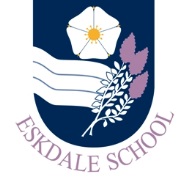 A guide to the courses and qualifications available to Year 10 studentsWelcome to Options EveningDear Year 9 Student,Options time is an important point in your education, as it is here that you get to choose some of the subjects that you will study for the next two years. We know that it can be a difficult time and can cause anxiety because there are a lot of questions that you might have: Which subject is right for me? What if I don’t know what I want to do at all? Rest assured that we will help you to make choices about future learning that are right for you. This booklet and the options process are designed to make this time less worrying for you and your parents/carers. They will help you to start making decisions about your learning and to choose subjects that suit your aspirations, skills and needs. Please use all the information available to you: this booklet; advice from teachers; your tutors and your parents. All of these people know you in some way and may be able to suggest whether they think a subject would suit you as a learner. You will also be working on this in PSHE and may already have some firm ideas. There will be further opportunities to discuss options choices at the Parents’ Evening on Monday 18th February 2019.The deadline for submitting your Options Form will be Monday 4th March. The completed form should be given to your form tutor. We hope that the information allows you to make the right choices that will see you succeeding over the next two years and beyond.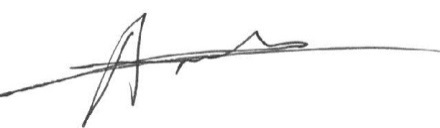  Andy Fyfe HeadteacherWHAT IS KEY STAGE 4?The curriculum at Key Stage 4 consists of a mixture of Essential Learning [CORE] and Additional Learning [OPTIONS]. Students will be able to choose subjects for their Additional Learning according to their strengths and interests. They will be guided through their choices by subject teachers, tutors and other staff to ensure that their choices are appropriate.The Key Stage 4 (KS4) curriculum reflects the National Curriculum requirements (see footnote) and the curriculum policy of the school. We want to offer as much individual choice as we can, so that the students can follow courses they need for interest and their future career paths. However, there are also certain constraints and requirements that govern students’ choices: the following pages explain what these are. We urge that all students opt for a broad and balanced curriculum. Whilst all GCSEs have equal status, they do stress different skills and ways of learning. When making choices students must balance their skills and learning styles. Choosing subjects that your child is passionate about is key. This will not affect choices at college and will keep options open.Essential Learning [CORE]: What does everyone do? All students are taught a programme of study which we refer to in this booklet as Essential Learning or [CORE]. These are the subjects and skills that are statutory for all children aged 14-16, with the addition of English Literature, which we feel is important too, and is studied by everyone. Essential Learning or [CORE] comprises:  GCSE English  GCSE English Literature  GCSE Mathematics  GCSE Science (double award)  PSHCE  PE - GamesAdditional Learning or [OPTIONS]: What can you choose? We want our students to be committed to their subjects and so we allow them to choose the four subjects that make up their Additional Learning. Whilst we do give as much choice as possible, most students will be encouraged to take one EBacc subject from: History; Geography or a Modern Foreign Language, and will be advised to take only ONE arts subject.We make every effort to ensure that students study the course they opt for. We are constrained by constructing a timetable, staffing and group sizes. This is why we ask that you also make reserve options. Any student who does not get their top four choices or their reserve choices will be seen by Mr Dixon or  Mr Crossland to discuss alternatives. www.gov.uk/government/publications/national-curriculum-in-england-secondary-curriculumWHAT ARE GCSEs? GCSE stands for General Certificate of Secondary Education. It is highly valued by schools, colleges and employers so will be useful whatever students are planning to do afterwards. The qualification mainly involves studying the theory of a subject, combined with some investigative work. Some subjects also involve practical work. GCSEs are at levels 1 and 2 on the National Qualifications Framework, depending on the grade you get.WHAT IS THE ENGLISH BACCALAUREATE?This was introduced by the Government in 2011 as a standard that some students can aim for in their KS4 studies. To achieve the English Baccalaureate, students must complete and obtain a Grade 4 or higher in the following subjects:MathsEnglish LanguageTwo Sciences (at Eskdale School, all students follow both Core and Additional Science)A language (e.g. French or German) andEither Geography or HistoryThis cohort of students will undertake the new GCSE qualifications and will be awarded a number from 9 to 1 (9 being the highest) rather than a grade. Current advice indicates that a number 4 will be equivalent to a current grade C. In order to obtain the English Baccalaureate, students will therefore need at least 4s in the subjects listed above. We will advise students on an individual basis if we feel that this route is appropriate to them and their future aspirations.RUSSELL GROUP AND GCSE PATHWAYSThe Russell Group of Universities (a collaboration of 20 leading UK universities) are not only interested in the results that pupils achieve at GCSE and A Level, they are increasingly expecting pupils to have breadth of study as well as rigour in what they study. This generally means they consider the traditional academic subjects such as those included in the EBacc as more appropriate for entry to their universities. Pupils of high ability (those predicted to achieve mainly high Level 6s and Level 7s at the end of KS3) should aim to stretch themselves by considering choosing options that have academic rigour, such as History or a Modern Foreign Language.SOME ADVICE FOR STUDENTSWho decides what I study? Basically, YOU do.We want you to choose the subjects that you want to do. Everyone is happier that way. But you need to think things out very carefully and remember all these points. First, you must consult:Your ParentsYour TeachersYour Form TutorYour Head of YearSecondly, should you have a determined career goal then choose the options that support this. You will be undecided and therefore focus on subjects that you have an interest in.Thirdly, you must check any particular requirement of the course. You will not be allowed to begin any option course if your lower school work indicates that you will not benefit from it. You will already have looked at a lot of these things during PSHCE.To help you to choose:To help you with all of these different considerations, your teachers will help recommend you for a particular ‘pathway’; in other words, a particular range of subjects and choices, which will fit your aspirations, achievements and potential. You can also speak to staff, either in school or at the Options Evening on Monday 18th February.All of these people will have a very good idea of your abilities and the subjects that will give you a broad set of skills that you will need for future success.TOP TIPS FOR CHOOSING [OPTION] SUBJECTSYou should remember these: DO’SDo choose subjects which you like and are excited aboutDO choose subjects at which you are successfulDO choose subjects which you may need for a career or further educationDO find out everything that you can about the subject before you choose it. Once you have started a subject we expect you to stick with it for two yearsDO talk to the people who know youDO listen to the advice your subject teachers give you DON’TSDON`T choose a subject just because your friend has chosen itDON`T choose a subject just because you like or dislike a particular teacher, they may not end up teaching you WHAT HAPPENS ONCE [OPTIONS] HAVE BEEN CHOSEN?All options forms have to be handed to your form tutor on Monday 4th March.You will meet with Mr Dixon, Mrs Bradley or Mr Crossland if there is a significant problem with your choices.In April/May you will get a letter with your Options.ENGLISH LANGUAGE [CORE]Head of Faculty: Mrs Pegden Teachers: Mrs Bradley, Mrs Plant, Mr Thomas, Miss RileySpecification: AQA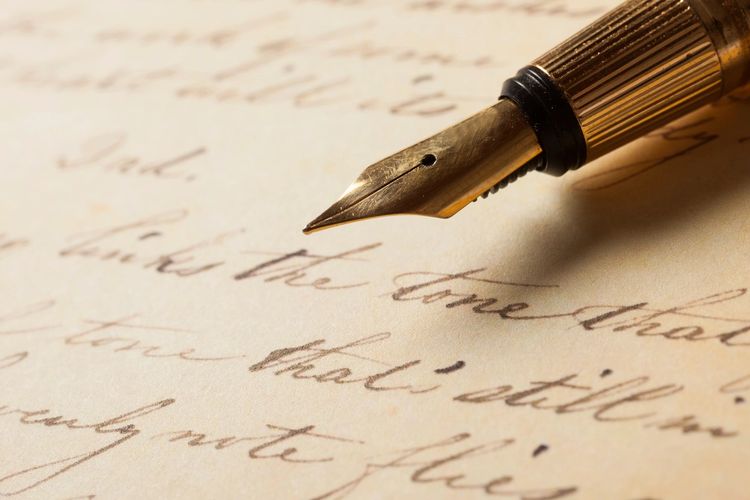 ENGLISH LITERATURE [CORE]Head of Faculty: Mrs Pegden Teachers: Mrs Bradley, Mrs Plant, Mr Thomas, Miss RileySpecification: AQA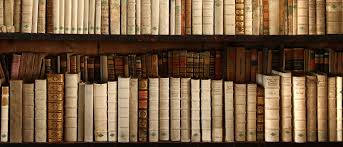 MATHEMATICS [CORE]Head of Faculty: Mrs HurworthTeachers: Mrs Teasdale, Mrs Head, Miss WaltersSpecification: AQA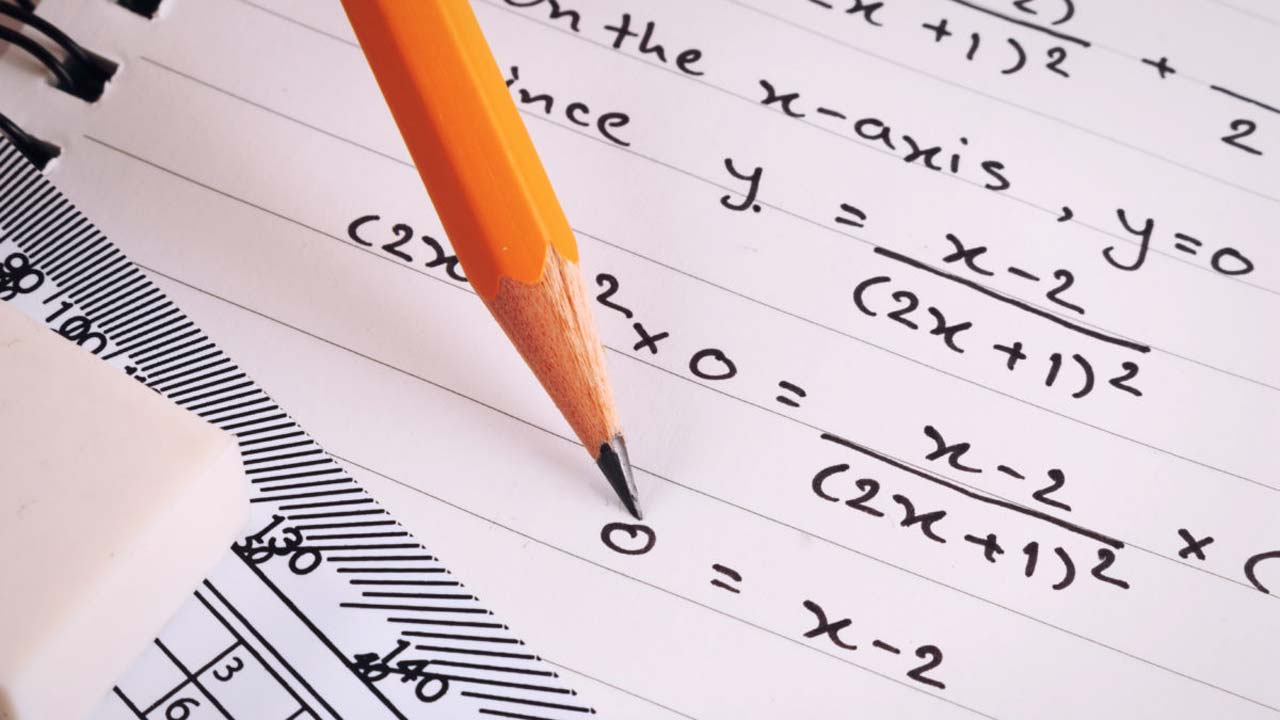 COMBINED SCIENCE [CORE]Head of Faculty: Miss FloateTeachers: Mr Brewin, Mrs Pearson, Mrs Aldous (Second in Science)Specification: AQA 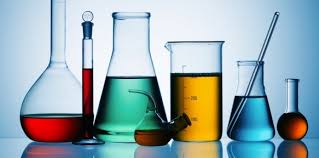 ART AND DESIGN [OPTION]Head of Faculty: Ms ParlbyTeachers: Miss Whisker, Mrs ParkinSpecification: AQA 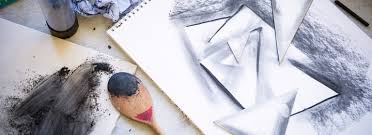 GEOGRAPHY [OPTION]Head of Faculty: Mrs HodgsonTeachers: Mrs Winspear, Miss WallaceSpecification: AQA  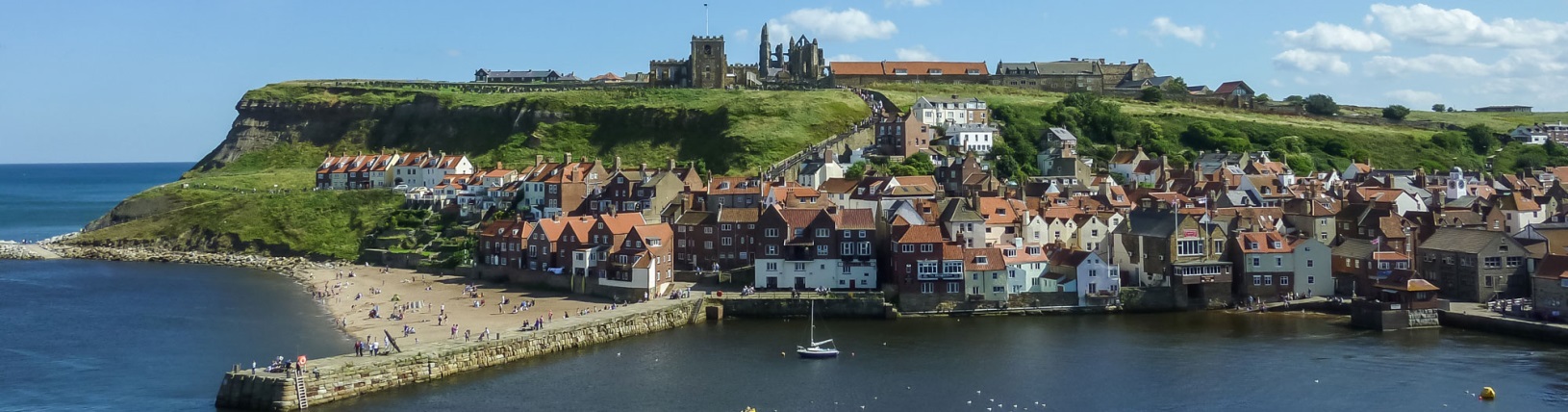 HISTORY [OPTION]Head of Faculty: Mrs HodgsonTeachers: Mr Dixon, Miss WallaceSpecification: Edexcel Medieval 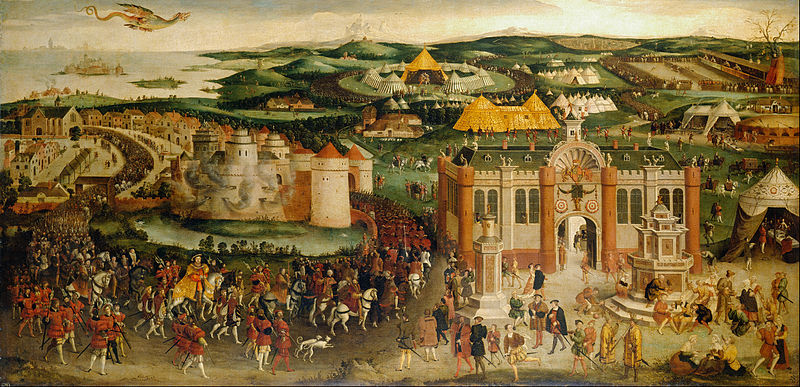 GERMAN [OPTION]Head of Faculty: Mrs PegdenTeacher: Mr Bloor Specification: AQA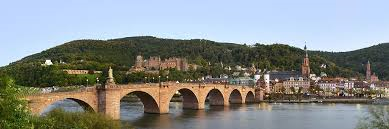 FRENCH [OPTION]Head of Faculty: Mrs PegdenTeacher: Mr Gallagher Specification: AQA 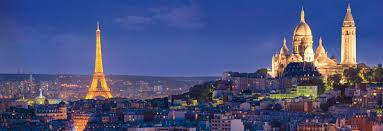 MUSIC [OPTION]Teacher: Ms BroganSpecification: WJEC 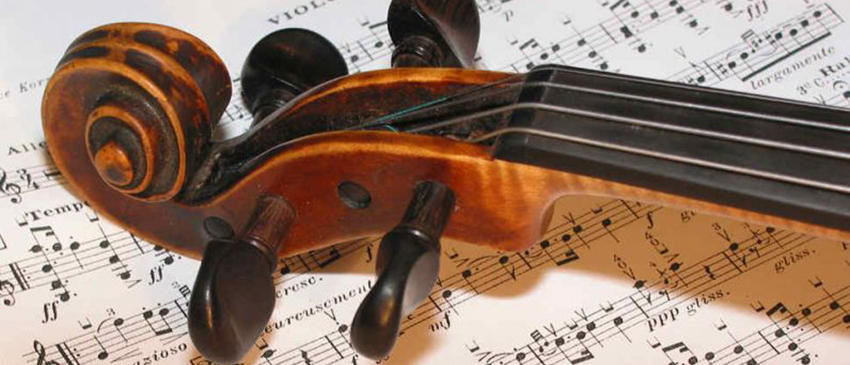 COMPUTER SCIENCE [OPTION]Teacher: Mr Williamson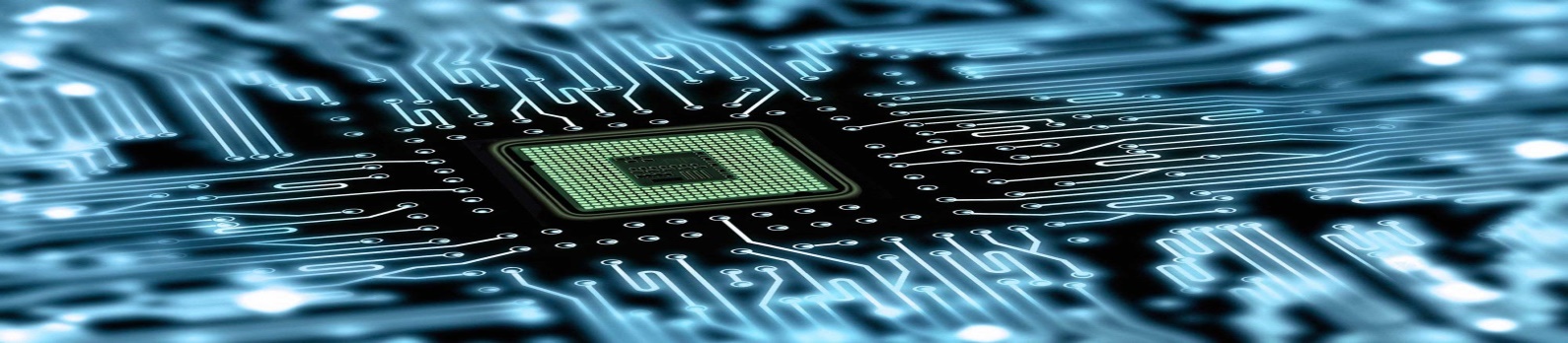 Specification: OCR DRAMA [OPTION]Head of Faculty: Ms Parlby Teacher: Helen HartleySpecification: WJEC Eduqas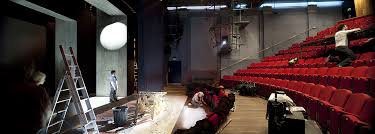 CHILD DEVELOPMENT [OPTION]Teacher: Mrs StansfieldSpecification: OCR – Cambridge National Level 1 & 2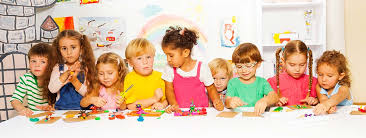 PHOTOGRAPHY [OPTION]Teacher: Miss Whisker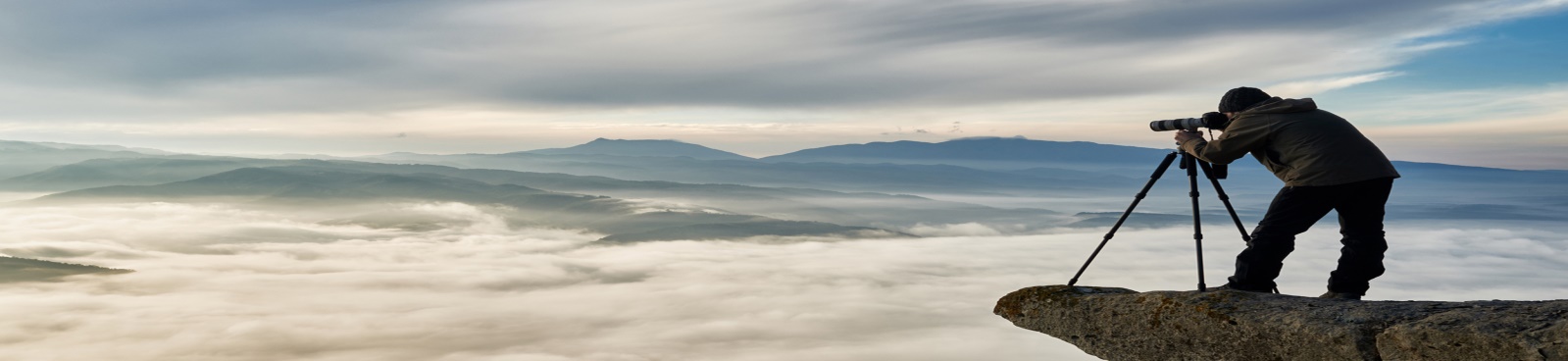 Specification: AQAPHYSICAL EDUCATION [OPTION]Head of Faculty: Ms ParlbyTeachers: Mrs Scales, Mr Raw, Mr McGovernSpecification: AQA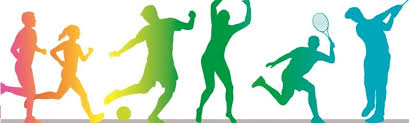 RELIGIOUS STUDIES [OPTION]Faculty Head: Mrs HodgsonTeacher: Ms JohnsonSpecification: AQA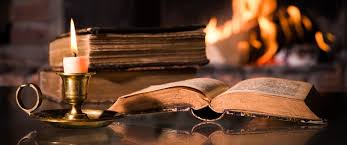 TRIPLE SCIENCE [OPTION]Head of Faculty: Miss FloateTeachers: Mr Brewin, Mrs Pearson, Mrs Aldous (Second in Science)Specification: AQA 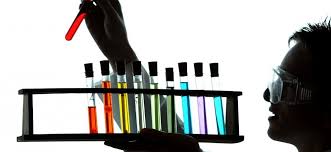 TEXTILE DESIGN [OPTION]Teacher: Miss TostevinSpecification: WJEC Eduqas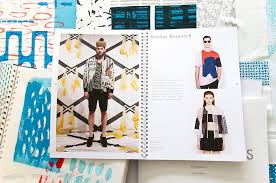 3D DESIGN [OPTION]Teacher: Mr MatthewsonSpecification: WJEC Eduqas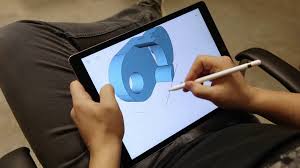 Your Notes:Your Notes:Key Stage 4 Additional Learning: Choices Form 2019We hope that you have discussed your choices for your options subjects carefully with your parents, teachers and Form Tutor, and that you are now in a good position to make wise choices. Please use this form to make your choices from the subjects listed below. Choose ONLY 1 subject from each Option Block in the table below and 2 back up options. . Remember that you can choose only 1 Creative Arts Subjects: Art and Design**, Fashion and Textiles** and 3D Design**. This form should be returned to your Form Tutor on 4th March 2019. Please choose ONLY 1 subject from each Option Block and 2 back up options.OPTIONS BOOKLETYEAR 92019-2020Eskdale Schoolwww.eskdale-school.co.ukStainsacre Lane, Whitby, North Yorkshire, YO22 4HST: (01947) 602856 F: (01947) 605748Email: admin@eskdale.n-yorks.sch.ukWHAT DOES THE COURSE OFFER ME?Clear structured papers which allow candidates to show what they know, understand and can doTasks covering a range of writing skillsProse reading from the 20th centuryThematically linked 19th and 21st century non-fiction reading tasks which are accessible whilst offering appropriate stretch and challengeA focused approach to spoken languageA skills based specification which allows breadth of study and flexible teaching approaches offering excellent co-teachability with GCSE English LiteratureA course that will help students develop the skills, knowledge and understanding they will need for further study, work and everyday lifeWHAT DOES THE COURSE INVOLVE?The AQA GCSE English Language specification builds on the AQA’s long experience of assessing reading and writing skills in a variety of contexts.HOW WILL I BE ASSESSED?Examination (100%)Component 1: 20th Century Literature Reading and Creative Prose WritingWritten examination: 1 hour 45 minutes (50% of qualification)Section A (25%) – ReadingSection B (25%) - Prose WritingComponent 2: 19th and 21st Century Non-Fiction Reading and Persuasive WritingWritten examination: 1 hour 45 minutes (50% of qualification)Section A (25%) – ReadingSection B (25%) - WritingComponent 3: Spoken LanguageNon-exam assessment: UnweightedOne presentation/speech, including responses to questions and feedback which is to be recorded.SKILLS INVOLVEDExtended writingShort written tasksPerforming activitiesUsing ICT (not gaming)Speaking in front of othersBEYOND GCSEEnglish Language is a core subject in the National Curriculum. It can, therefore, be studied at a higher level as a subject in its own right. A qualification in English continues to be demanded in all walks of life, and skills acquired in this subject can be put to positive use in almost all areas of employment.HOW WILL I BE ASSESSED?Component 1: Shakespeare and 19th Century novel.Written examination: 1 hours 45 minutes (40% of qualification)Section A (20%) – Shakespeare/ MacbethSection B (20%) – A Christmas CarolComponent 2: Post -1914 Prose/Drama, Power and Conflict.Written examination: 2 hours and 15 minutes (60% of qualification)Section A (20%) Post-1914 prose/drama – An Inspector Calls.Section B (20%) Power and Conflict Poetry.Section C (20%) Unseen poetry from the 20th/21st century.WHAT DOES THE COURSE OFFER ME?Clear structured papers which allow candidates to show what they know, understand and can doTasks covering a range of writing skillsProse reading from the 20th centuryThematically linked 19th and 21st century non-fiction reading tasks which are accessible whilst offering appropriate stretch and challengeA focused approach to spoken languageA skills based specification which allows breadth of study and flexible teaching approaches offering excellent co-teachability with GCSE English LiteratureA course that will help students develop the skills, knowledge and understanding they will need for further study, work and everyday lifeWHAT DOES THE COURSE INVOLVE?The AQA GCSE in English Literature will help students develop the skills, knowledge and understanding they will need for further study and to take a general pleasure in reading.BEYOND GCSEEnglish Literature is a core subject in the National Curriculum. It can, therefore, be studied at a higher level as a subject in its own right. This qualification is highly valued by Higher Education institutions and employers alike and skills acquired in this subject can be put to positive use in most areas of employment.SKILLS INVOLVEDExtended writingShort written tasksPerforming activitiesUsing ICT (not gaming)Speaking in front of othersWHAT DOES THE COURSE OFFER ME?The study of GCSE Mathematics should enable students to:Develop fluent knowledge, skills and understanding of mathematical methods and conceptsAcquire, select and apply mathematical techniques to solve problemsReason mathematically, make deductions and inferences and draw conclusionsComprehend, interpret and communicate mathematical information in a variety of forms.WHAT DOES THE COURSE INVOLVE?This course is organised into six broad topic areas: number, algebra, probability, ratio, geometry, probability and statistics. Problem-solving and a deep understanding of mathematics underpin the new demands of this new specification. You must be equipped with a protractor, a scientific calculator and a pair of compasses.HOW WILL I BE ASSESSED?Examination (100%)Paper 1: Non-calculator – 1 hour 30 minutes (80 marks)Paper 2: Calculator – 1 hour 30 minutes (80 marks)Paper 3: Calculator - 1 hour 30 minutes (80 marks)All papers carry an equal weighting for the final gradeFoundation Tier Grade 1 – 5 availableHigher Tier Grade 4 – 9 availableSKILLS INVOLVEDUsing numbersUsing ICT (not gaming)BEYOND GCSEMathematics underpins the global economy at every level so A-Levels and courses in Higher Education have become increasingly mathematical, often due to an increased emphasis on using statistics. Students studying a wide range of subjects from engineering to psychology require some level of mathematics if they are to succeed on their chosen course.HOW WILL I BE ASSESSED?Examination (100%)Combined  Science GCSE will count as two GCSEs and will be examined by linear written assessments.The assessments will be six written papers, two for each of Biology, Chemistry and Physics. All of the papers are 1 hour 15 minutes with foundation and higher tiers. Each paper has 70 marks and the papers are equally weighted, so each is worth 16.7% of the overall qualification.In addition to theory, questions will also be based on a series of prescribed practical activities which are carried out throughout the course.WHAT DOES THE COURSE OFFER ME?Gain two GCSEs  in the Sciences.The opportunity to study a core subject in the National CurriculumKnowledge and understanding of the worldA combination of a practical and academic subjectA qualification in Science continues to be highly desirable to employers and is part of the English Baccalaureate qualification that universities and employers now consider to be an important indicator of a fully rounded student.WHAT DOES THE COURSE INVOLVE?Biology – The study of human biology, organisms, evolution and the environment.Chemistry – The study of the nature of substances and how they react together, how chemistry is used in business and industry, and how our use of fuels affect the local and global environment.Physics – The study of the use and transfer of energy, as well as an insight into the nature of waves, radiation and space. They will also learn about the application of physics in the real world they live in.BEYOND GCSECombined Science gives students a good knowledge of science and provides a firm foundation for further study at A-Level.  Careers in Science based subjects include Engineering, Medicine, Nursing and Veterinary Science.SKILLS INVOLVEDExtended writingUsing numbersWorking with your handsUsing ICT (not gaming)HOW WILL I BE ASSESSED?The course is made up of 60% controlled assessment and 40% exam.Controlled Assessment –Three units (projects) set by the Art teacher60% of Total marks.Exam Work –The students chose one exam question from a selection set by the exam board. There is an 8 week preparation period followed by a 10 hour supervised practical exam.40% of total marks. Internally marked and externally moderated.WHAT DOES THE COURSE OFFER ME?This GCSE specification provides students with a wide range of creative, exciting and stimulating opportunities to explore their interests in art and design in ways that are personally relevant and truly developmental in nature. WHAT DOES THE COURSE INVOLVE?Each unit of work will cover the following objectives:Objective 1 – develop ideas through investigations informed by contextual and other sources.Objective 2 – refine ideas through experimenting with resources, media, materials, techniques and processes.Objective 3 – record ideas, observations and insights relevant to students’ intentions in visual and/or other forms.Objective 4 – present a personal, response demonstrating analytical and critical understanding.BEYOND GCSEArt and Design is one of the biggest grossing industries in the UK. The opportunities for art students in today’s society are many and varied from Architecture, Graphic Design to Landscape architecture or Photography and the list is continuing to grow.SKILLS INVOLVEDDesign & create projectsWorking across all media – including 2D & 3D workWritten analysis of art work both personal and professional.WHAT DOES THE COURSE OFFER ME?The GCSE Geography course aims to stimulate students’ interest in Geography, develop a sense of place and an appreciation for the environment and help them act in an informed and responsible way. Students acquire knowledge and understanding of the physical and human processes, including decision-making, which develops their development.WHAT DOES THE COURSE INVOLVE?Over two years, students will study a number of topics based around both physical and human geography. The GCSE specification is divided into some interrelated themes which are studied on local, national and global scales.Physical Topics studied will include coasts and costal management, ecosystems, rivers, weather and climate (hurricanes) and plate tectonics (Earthquakes and Volcanoes). Human Topics explored will include changing urban areas, development, resources and population. During the course you may also be invited on a field trip to collect data for the skills exam.HOW WILL I BE ASSESSED?Examination (75%)Students will complete two exams at the end of the course.Physical Geography,Human Challenges,A Geographical Investigation (25%)Geographical application.SKILLS INVOLVEDExtended writingShort written tasksSpeaking in front of othersBEYOND GCSEEmployers and universities are looking for people who can make good decisions, solve problems and look at issues from more than one angle. These skills are at the centre of this course. GCSE Geography is an excellent foundation for A-level Geography. Geography is considered as both a Science and a Humanities subject and therefore leads to a wide range of careers.HOW WILL I BE ASSESSED?Examination (100%)The history course will be examined in 3 exam papers at the end of the GCSE. These will feature a combination of source questions and essay questions; which students will develop the skills to answer throughout the course.Paper 1: (30%): Crime and Punishment through time and The Historic Environment.Paper 2: (40%) Anglo-Saxon and Norman England and Superpower relations and the Cold WarPaper 3: (30%) Weimar and Nazi GermanyWHAT DOES THE COURSE OFFER ME?The GCSE History course aims to extend the knowledge of key events, periods and societies in British and World History. It will develop students as independent learners and critical thinkers. It will develop their ability to ask relevant questions, to investigate issues and to test historical interpretations. It will also help them to organise and communicate what they have learned in a variety of ways.WHAT DOES THE COURSE INVOLVE?There are four key study units which are spread out over two years:Year 10Weimar and Nazi Germany (1918-1939)Superpower relations and the Cold War (1941-1991)Year 11Crime and Punishment in Britain (c.1000-Present – including Whitechapel 1870-1900: crime, policing and the inner city).)Anglo-Saxon and Norman England (c.1060-1088)BEYOND GCSEHistory GCSE is an excellent foundation for A-Level History. It is an academic subject that is highly respected at colleges, universities and with employers leading to careers in media, journalism, the police, the armed forces, accountancy, law, politics and teaching. SKILLS INVOLVEDExtended writingHistorical recallShort written tasksUsing ICT (not gaming)Speaking in front of othersWHAT DOES THE COURSE OFFER ME?Within today’s job market, multilingualism is almost certainly a necessity. Germany, Austria, Switzerland, France and Spain are among Britain’s major trading partners as well as being popular tourist destinations.The course will enable you to develop the verbal and written communication skills in the languages of these countries, as well as providing you with greater cultural understanding.WHAT DOES THE COURSE INVOLVE?The German  GCSE course explores the following themes:Identity and CultureEducation and Future EmploymentLocal, national and global issuesHOW WILL I BE ASSESSED?Examination (100%)All examinations (including speaking) are internally conducted but externally assessedComponent 1: (25%) Listening,Component 2: (25%) Speaking,Component 3: (25%) Reading – Including translation from German,Component 4: (25%) Writing – Including translation into German. SKILLS INVOLVEDShort and extended writingBuilding confidence in speaking GermanUnderstanding increasingly complex GermanBEYOND GCSEUniversities offer a wide range of language courses, often in combination with other disciplines, such as business studies, law, economics etc.Knowledge of a foreign language is highly valued by employers both as a practical skill and as evidence of higher order thinking.HOW WILL I BE ASSESSED?Examination (100%)All examinations (including speaking) are internally conducted but externally assessedComponent 1: (25%) Listening,Component 2: (25%) Speaking,Component 3: (25%) Reading – Including translation from French,Component 4: (25%) Writing – Including translation into French WHAT DOES THE COURSE OFFER ME?Within today’s job market, multilingualism is almost certainly a necessity. France, Spain, Latin America are among Britain’s major trading partners as well as being popular tourist destinations.The course will enable you to develop the verbal and written communication skills in the languages of these countries, as well as providing you with greater cultural understanding.WHAT DOES THE COURSE INVOLVE?The French GCSE course explores the following themes:Family and friendsTechnologyFree time and educationTourismLocal, International and global issuesClassroom activities will develop the four skills of listening, speaking, reading and writing as well as learning about the grammatical structures of their chosen language.BEYOND GCSEUniversities offer a wide range of language courses, often in combination with other disciplines, such as business studies, law, economics etc. Knowledge of a foreign language is highly valued by employers both as a practical skill and as evidence of higher order thinking.SKILLS INVOLVEDExtended writingShort written tasksSpeaking in front of othersWHAT DOES THE COURSE OFFER ME?GCSE Music is suitable for all students with a love of and interest in music. It is a particularly good option for those who already play an instrument as these skills count towards your final grade. However, this is not essential – you can still access the course even if you do not currently play an instrument – as long as you are prepared to take one up now and that you are willing to perform.In addition to developing music based skills, students also develop many general skills such as independent learning, research techniques, planning and problem solving.WHAT DOES THE COURSE INVOLVE?Studying Music to GCSE allows students to extend and develop their skills and knowledge in the three key areas of Listening, Composing and Performing. Students will find out more about different types of music, investigate how music is put together, write their own pieces and improve their performance skills both as a soloist and within a group.HOW WILL I BE ASSESSED?Component 1Integrated Portfolio – (30%)Performance on the learner’s chosen instrument.Composition to a brief set by the student.Component 2 – Practical (30%)Ensemble performance and composition.Listening Exam – (40%)1 hour 30 minute listening exam covering a wide range of music.SKILLS INVOLVEDDesign & create projectsWorking with your handsUsing ICT (not gaming)Performing activitiesShort written tasksBEYOND GCSEMusic qualifications are highly regarded by colleges of further education and employers alike as musicians are trained to work methodically and to be self-disciplined. You may wish to use GCSE Music as a basis for further studies such as A-Level Music or use it as a springboard into other related areas such as Music Technologies.WHAT DOES THE COURSE OFFER ME?A qualification in Computing/ICT, which nowadays is almost essential.Computing is of enormous importance to the economy, and the role of Computer Science as a discipline itself and as an ‘underpinning’ subject across science and engineering is growing rapidly.Computer technology continues to advance rapidly and the way that technology is consumed has also been changing at a fast pace over recent years. You will learn how that happens and become part of it.WHAT DOES THE COURSE INVOLVE?The qualification has been devised in partnership with Microsoft, making it an excellent choice for anyone interested in going to work in the industry, or looking to study Computer Science at A-level and beyond. Students studying this specification will learn aboutProblem solvingProgrammingData (how do computers store data such as text, images, sound? How is it kept secure?)Computers (looking at hardware. How do computers function?)Communication and the InternetHOW WILL I BE ASSESSED?This specification has one tier of assessment.Component 1 (50%)Computational thinking and problem solving(1 hour 30 minutes Exam)Component 2 (50%)Computing fundamentals(1 hour 30 minutes Exam)SKILLS INVOLVEDExtended writingShort written tasksUsing ICT (not gaming)BEYOND GCSEComputer Science is academically challenging, which is why it is part of the English Baccalaureate group of subjects. The course is suited to those who are more technically, scientifically or mathematically inclined and provides excellent preparation for study in higher education and employment in the field of Computer Science.HOW WILL I BE ASSESSED?Examination (40%)You will explore a play text practically, write about, write about it and complete a theatre review of a production you have seen during the course. The play text can be taken into the examination.Practical Work (40%)Internally assessed and externally moderated.You will devise your own play in a group and record the process in a portfolio with evaluationPractical Work (20%)Assessed by a visiting examiner.You will perform two extracts from a play, as one performance in a group.WHAT DOES THE COURSE OFFER ME?You will develop self-confidence by taking part in practical workshops and performances.You will develop co-operation skills by working with others to create original and exciting pieces of theatre.You will develop creativity by devising your own performances using your ideas and your talents.You will develop your evaluation skills, enabling you to recognise your strengths and reach your potential.WHAT DOES THE COURSE INVOLVE?GCSE Drama encourages all students to work imaginatively in a collaborative context, creating, developing and communicating ideas. You will create and develop characters, explore two plays from different times and cultures, devise your own plays and evaluate your work and the work of others. This includes the exploration of concepts and a variety of stimuli as well as the study of two theatre practitioners and styles.BEYOND GCSEGCSE Drama is a solid foundation for A-Level Drama and Theatre Studies. It can lead to employment as an actor, stage technician, director, teacher or writer. Drama teaches invaluable skills which are transferable to any chosen career pathway.Employers always look favourably upon a Drama qualification as it represents someone who is creative, co-operative and confident.SKILLS INVOLVEDExtended writingDesign & create projectsShort written tasksPerforming activitiesSpeaking in front of othersHOW WILL I BE ASSESSED?Unit 1 – (50%) Written Exam Paper (1 hour  15 minutes)Unit 2 – (25%) Research Task – Controlled AssessmentUnit 3 – (25%) Child Study – Controlled AssessmentWHAT DOES THE COURSE OFFER ME?Child Development is not taught at Key Stage 3 so it will appear to be a totally new subject. However you will each come with different experiences and perspectives which help to enrich this course. Also some topics may link to areas that you have covered in PSHE or Science.Pupils taking the course need to know a child between 1 and 5 years old to carry out the child study in Year 11.WHAT DOES THE COURSE INVOLVE?The aim of this course is to encourage the understanding of reproduction, parental responsibility, antennal care, birth, postnatal care and conditions for development. The coursework elements consider the biological, psychological and emotional needs of children from 0-5. Emphasis is placed on developing a wide variety of skills to make informed choices and manage resources to meet the needs of young children.BEYOND GCSEThis is a valuable course to study if you wish to pursue a career working with children, in the NHS, or teaching. This qualification can be counted towards your Progress 8.SKILLS INVOLVEDIndependent research and written tasks Applying knowledge to practical activities enhancing child welfareGroup skills and ICTHOW WILL I BE ASSESSED?Coursework (60%)Pupils will learn to explore a range of various Photographic techniques exploring the formal elements of photographic practice. Students will then choose to explore two personal investigations on a chosen topic/theme to create a portfolio of work.Examination (40%)One examination worth 40% of the marks set by the exam board AQA. This exam comes with at least 12 week preparation time and a 10-hour practical exam.WHAT DOES THE COURSE OFFER ME?The aims of the course are to develop greater control and understanding of both point and shoot and Digital SLR camera technologies.Students will learn how to develop a clear understanding of how photographs can be viewed to communicate and express their vision or understanding of the world.Throughout the duration of the course, students will learn how to edit images using various computer software.Underpinning the course is a rich and solid investigative approach to photographic history, critical understanding and emerging technologies in photography.WHAT DOES THE COURSE INVOLVE? GCSE Photography is built upon the fundamental skills involved with digital camera technologies. It allows students to explore a variety of diverse projects on topics that cover:Studio PhotographyFashion PhotographyAdvertisingExperimental PhotographyLandscape & Urbanscape PhotographyBEYOND GCSEThe creative industry is always one of the largest growing industry sectors in Britain. A qualification in Photography will help you achieve a career in the following sectors: Fashion Photography, Sports Photography, Movie Photography, Magazine Photography and Forensic Photography.SKILLS INVOLVEDWorking with your handsDesign & create projectsUsing ICT (not gaming)Working from design briefsCreative problem solving HOW WILL I BE ASSESSED?60% Theory, 40% Non-exam Practical Assessment.Paper 1: (30%) Written Exam – I hour 15 minutes (78 marks. 30% OF GCSE)Paper 2: (30%) Written Exam – I hour 15 minutes (78 marks. 30% OF GCSENon-exam assessment:  Assessed by teachers (moderated by AQA). 100 marks. 40% of GCSE.Practical performance in physical activities 30% (one team activity, one individual activity and a third in either a team or individual activity).Performance analysis coursework assessment 10% of GCSE.WHAT DOES THE COURSE OFFER ME?This course will appeal if you:Are actively involved in sporting activities outside school.Have a keen interest in sport and are always engaged in your PE lessons.Want to develop your knowledge and understanding of the human anatomyWant to learn more about the benefits of sport/exercise and the body in motion.Want to understand the role which sport plays in society. WHAT DOES THE COURSE INVOLVE?Paper 1 – The human body and movement in physical activity and sport  Applied anatomy and physiology  Movement analysis  Physical training  Use of dataPaper 2 – Socio-cultural influences and well-being in physical activity and sportSports psychologyHealth, fitness and well-beingBEYOND GCSEPhysical Education is a core subject of the national curriculum. It can, therefore, be studied at a higher level as a subject in its own right.The course is suitable to students who wish to pursue a career related to the ever-growing sport and leisure industry.SKILLS INVOLVEDShort written tasks and extended writingUsing numbers, interpreting data, analysis of graphsIndependent research tasksGroup workApplying knowledge to a wide range of sporting activitiesWHAT DOES THE COURSE OFFER ME?The GCSE Religious Studies course aims to help students understand religious and non-religious beliefs and how these impact on the lives of believers. It will challenge students to develop their own values, beliefs and attitudes and will aid their understanding of religious views and beliefs on society and the global community.WHAT DOES THE COURSE INVOLVE?The course is broken down into two sections:Component 1: is the study of two major religions including their beliefs, teachings and practices.Component 2: is a series of thematic studies using the knowledge learned in component 1HOW WILL I BE ASSESSED?At the end of the course there will be 2 examinations, testing you on your understanding and ideas. There is a mixture of short-answer questions and extended answers (essays) on topics you have studied.Paper 1: (50%) –The study of religionsPaper 2: (50%) – Thematic studiesSKILLS INVOLVEDExtended writingShort written tasksSpeaking in front of othersBEYOND GCSEReligious Studies GCSE is an excellent foundation for A-Level RS. It is an academic subject that is highly respected at colleges, universities and with employers leading to careers in media, journalism, the police, the armed forces, accountancy, law, politics and teaching. HOW WILL I BE ASSESSED?Examination (100%)Triple Science GCSE will count as two GCSEs and will be examined by linear written assessments.The assessments will be six written papers, two for each of Biology, Chemistry and Physics. All of the papers are 1 hour 45 minutes with foundation and higher tiers. Each paper has 100 marks and the papers are equally weighted, so each is worth 50% of the qualification.In addition to theory, questions will also be based on a series of prescribed practical activities which are carried out throughout the course.WHAT DOES THE COURSE OFFER ME?Gain three separate GCSEs in the three sciences.The opportunity to study a core subject in the National CurriculumKnowledge and understanding of the worldA combination of a practical and academic subjectA qualification in Science continues to be highly desirable to employers and is part of the English Baccalaureate qualification that universities and employers now consider to be an important indicator of a fully rounded student.WHAT DOES THE COURSE INVOLVE?Biology – The study of human biology, organisms, evolution and the environment.Chemistry – The study of the nature of substances and how they react together, how chemistry is used in business and industry, and how our use of fuels affect the local and global environment.Physics – The study of the use and transfer of energy, as well as an insight into the nature of waves, radiation and space. They will also learn about the application of physics in the real world they live in.BEYOND GCSETriple Science gives students a good knowledge of science and provides a firm foundation for further study at A-Level.  Careers in Science based subjects include Engineering, Medicine, Nursing and Veterinary Science.SKILLS INVOLVEDExtended writingUsing numbersWorking with your handsUsing ICT (not gaming)WHAT DOES THE COURSE OFFER ME?Textile design encompasses a broad range of materials, techniques and processes, including recyclable materials and a growing number of interdisciplinary approaches. In order to provide sufficient opportunities for research into contemporary practice, you can explore practitioners working in occupations such as textile designer, textile buyer, fashion designer, fashion forecaster, knitwear designer, milliner, fashion journalist, colour consultant, theatrical costume designer, fashion illustrator, pattern-cutter and design-maker.WHAT DOES THE COURSE INVOLVE?Through your exploration you will create fashion, furnishings or accessories using a wide range of materials. Further areas of study include; constructed textiles, digital textiles, dyed fabrics, printed fabrics, fashion design, installed textiles, soft furnishings and stitched/embellished textiles. HOW WILL I BE ASSESSED?Component 1 (60%) – A coursework portfolio which is determined by the student and teacher, areas of expertise and interest form the basis of this work. This is internally assessed and externally moderated. Component 2 –An externally set assignment internally assessed and externally moderated. Following the pre -release material in January of Year 11 students’ prepare and work towards a sustained focused piece of work carried out over sessions amounting to 10 hours. SKILLS INVOLVEDWorking with your handsDesign & create projectsUsing ICT (not gaming)BEYOND GCSETextiles is not just about designing and making, it can develop skills in Art and Design, CAD/CAM, ICT and Business and enables you to work cooperatively or be a team leader and manage others. Textiles develops problem solving skills as it builds awareness of the world and helps you discover why products are made the way they are. Employers, Universities and Colleges routinely look out for students who have a wider understanding of the world and life skills.HOW WILL I BE ASSESSED?Component 1 (60%) – A coursework portfolio which is determined by the student and teacher, areas of expertise and interest form the basis of this work. This is internally assessed and externally moderated. Component 2 – (40%) An externally set assignment internally assessed and externally moderated. Following the pre -release material in January of Year 11 students’ prepare and work towards a sustained focused piece of work carried out over sessions amounting to 10 hours. WHAT DOES THE COURSE OFFER ME?If you enjoy designing and making things using a wide range of materials, experimenting with and combining or reusing materials. If you enjoy designing to solve problems or modifying items to make them look or work better….. then GCSE Three Dimensional  Design lets you continue to experiment. You will design new products and use the CAD/CAM equipment to make quality products that will be a proud addition to any interview portfolio. WHAT DOES THE COURSE INVOLVE?Three-Dimensional design encompasses a broad range of materials, techniques and processes, including recyclable materials and a growing number of interdisciplinary approaches. In order to provide sufficient opportunities for research into contemporary practice, students can explore practitioners working in occupations such as an industrial/product designer, theatre designer, designer for television and film, exhibition designer, packaging designer, furniture designer, interior designer, ceramicist, architectural model-maker, silversmith and jeweller.BEYOND GCSEThree-Dimensional Design is not just about designing and making, it can develop skills in Art and Design, CAD/CAM, ICT and Business and enables you to work cooperatively or be a team leader and manage others. 3D Design develops problem solving skills as it builds awareness of the world and helps you discover why products are made the way they are. Employers, Universities and Colleges routinely look out for students who have a wider understanding of the world and life skills.SKILLS INVOLVEDWorking with your handsDesign & create projectsUsing ICT (not gaming)Student Name:Student Form:Option Block 1Choose your preferred subject in Option Block 1French1.Art and Design**Choose 2 back up subjects in preferred orderHistory1.Music2.Triple ScienceOption Block 2Choose your preferred subject in Option Block 2Computer Science 1.Child DevelopmentChoose 2 back up subjects in preferred orderGeography1.Triple Science2.Religious StudiesOption Block 3Choose your preferred subject in Option Block 3History1.3D Design**Choose 2 back up subjects in preferred orderTextiles and Fashion**1.Art and Design**2.GeographyOption Block 4Choose your preferred subject in Option Block 4Physical Education1.PhotographyChoose 2 back up subjects in preferred orderDrama1.German2.Religious StudiesStudent Signature:Parent Signature: